      Vocabulary Learning Homework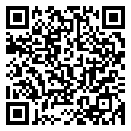 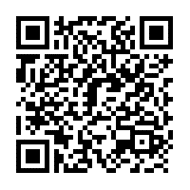       Year 8 German – Term 1.1 Week 5Part 1: Practise on Quizlet for 15 minutes. Do the following tasks: Write (both translating into English and into German); Spell (hear & type); Test (all questions).Parts 2-4 will take about 15 minutes. Part 2: Listen and repeat the word, then spell it in German, then write it in English. Access your audio file here (or scan the QR code above).	Part 3a) Associations: Click on the box next to the word that is most closely connected with the word in bold. 
Part 3b) Word substitution: Click on the box next to all of the words that could replace the word in bold to form a grammatically correct sentence with a sensible meaning.Part 4: Speaking

Before you start Part 4, go to: vocaroo.com. It will open in a new tab. Click the red record button, then come back to this list of words.Say the German for the words below. Remember to say the word for ‘the’ if needed.
Now go back to the Vocaroo window. Click on the red button. Click on "Save & Share". Copy & paste the URL for your Vocaroo recording here:Spell itWrite it in EnglishSpell itWrite it in English1829310411512613714[BLANK][BLANK]1) freundlich4) der WechselerlebenbegreifennettbequemselbstGeldwiederMärz2) der Schuh5) die JahreszeitdieserreisenbesuchenSommerSchwimmbadkaufenKleidungMal3) die Pflanze6) duschenGartenBadWechselAutonächstesospielenletzter7) März8) begreifenoderKleinDezemberFensterKulturfahrenwissenAntwort1) Die Schuhe sind sehr bequem.5) Sie sind am Strand.freundlichFerienStrandTürkeiangenehmBeispielvergessenBahnhof2) Wir gehen wieder in die Großstadt.6) Wir haben Kaffee getrunken.Formgekauftnochmalgewohntheutetrinkenlernenessen3) Letztes Jahr hat er Urlaub gemacht.7) Ich habe Schmerz.nächstesfahrenBlickHaustierMalHungerdiesesda4) Sie schwimmen im Schwimmbad.8) Die Kultur in der Türkei ist interessant.StraßeSpaßkaufenFensterhierwohnenSeeMusik1to shower, showering8view2friendly9plant3December10again4shoe11season5March12comfortable6time13to understand, understanding7change14[BLANK]